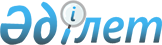 Об установлении повышенных на двадцать пять процентов должностных окладов и тарифных ставок гражданских служащих социального обеспечения, образования, культуры и спорта, работающих в сельской местности
					
			Утративший силу
			
			
		
					Решение маслихата Карабалыкского района Костанайской области от 27 сентября 2013 года № 163. Зарегистрировано Департаментом юстиции Костанайской области 29 октября 2013 года № 4278. Утратило силу - Решением маслихата Карабалыкского района Костанайской области от 21 февраля 2014 года № 207

      Сноска. Утратило силу - Решением маслихата Карабалыкского района Костанайской области от 21.02.2014 № 207 (вводится в действие по истечении десяти календарных дней после дня его первого официального опубликования).      Во исполнение пункта 2 статьи 238 Трудового кодекса Республики Казахстан, в соответствии с подпунктом 15) пункта 1 статьи 6 Закона Республики Казахстан "О местном государственном управлении и самоуправлении в Республике Казахстан" Карабалыкский районный маслихат РЕШИЛ:



      1. Установить повышение на двадцать пять процентов должностных окладов и тарифных ставок гражданских служащих социального обеспечения, образования, культуры и спорта, работающим в сельской местности по сравнению с окладами и ставками гражданских служащих, занимающихся этими видами деятельности в городских условиях, за счет средств районного бюджета.



      2. Признать утратившим силу решение районного маслихата "Об установлении повышенных на двадцать пять процентов должностных окладов и тарифных ставок гражданских служащих социального обеспечения, образования, культуры, работающих в аульной (сельской) местности" от 20 января 2009 года № 127, (зарегистрировано в Реестре государственной регистрации нормативных правовых актов за номером 9-12-89, опубликовано 12 февраля 2009 года в районной газете "Айна").



      3. Настоящее решение вводится в действие по истечении десяти календарных дней после дня его первого официального опубликования.      Председатель

      внеочередной сессии,

      Исполняющий обязанности

      секретаря районного маслихата              Г. Ягодин      СОГЛАСОВАНО:      Руководитель государственного

      учреждения "Отдел финансов

      акимата Карабалыкского района"

      ___________________ И. Захария      Руководитель государственного

      учреждения "Отдел экономики и

      бюджетного планирования акимата

      Карабалыкского района"

      ______________________ Н. Бодня
					© 2012. РГП на ПХВ «Институт законодательства и правовой информации Республики Казахстан» Министерства юстиции Республики Казахстан
				